Активная беседа «Ваше здоровье»В рамках областной антинаркотической акции «Сурский край – без наркотиков!»  30 марта семиклассники  нашей школы приняли участие в активной беседе «Ваше здоровье». Подростки узнали о вреде табакокурения, алкоголизма, наркомании.Каждый из них сталкивался с этими явлениями в той или иной мере в повседневной жизни, все понимают пагубное влияние на человека этих вредных привычек. Участвуя в беседе, дети пытались понять, почему некоторые люди становятся алкоголиками и наркоманами, как уберечься от этих напастей и как вернуть к нормальной жизни уже «попавших в сети».Кл. руководитель Андрияшкин В.А.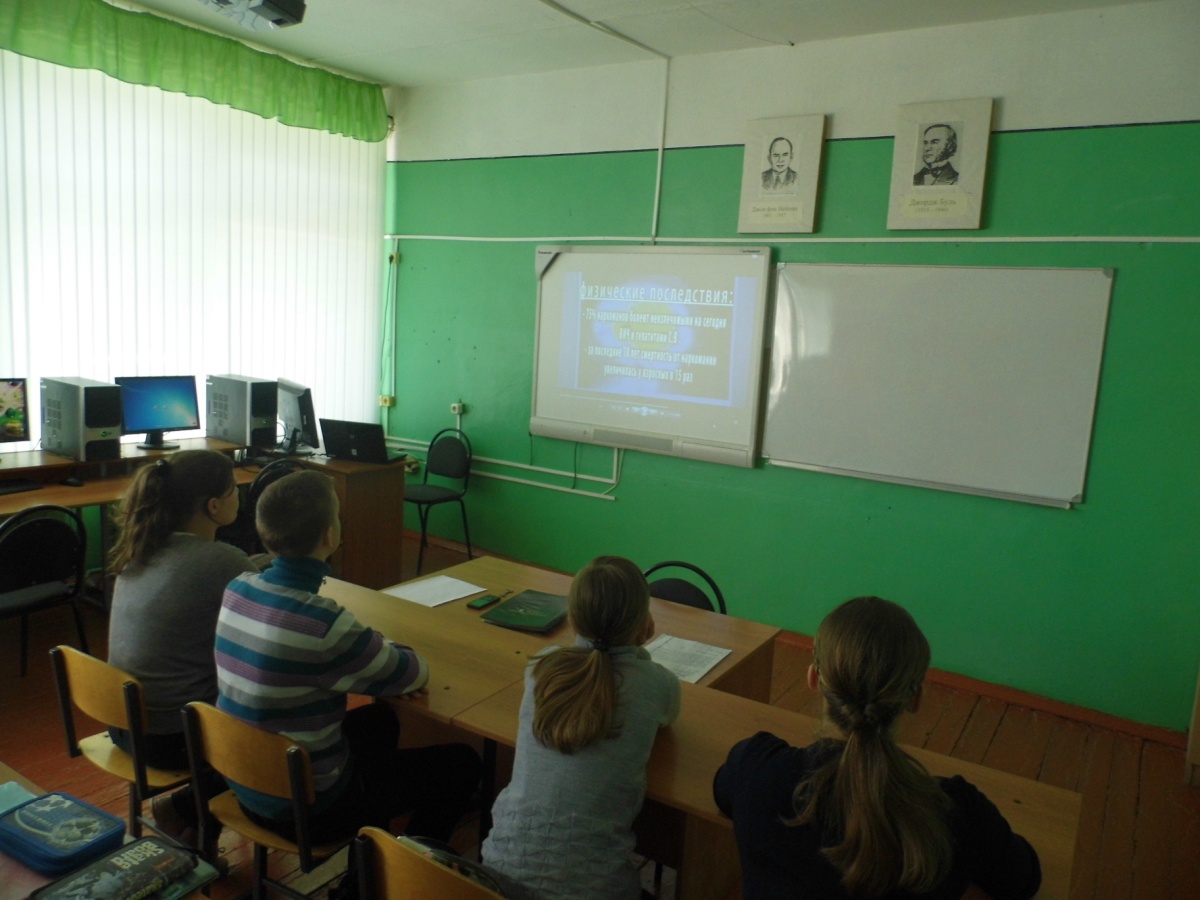 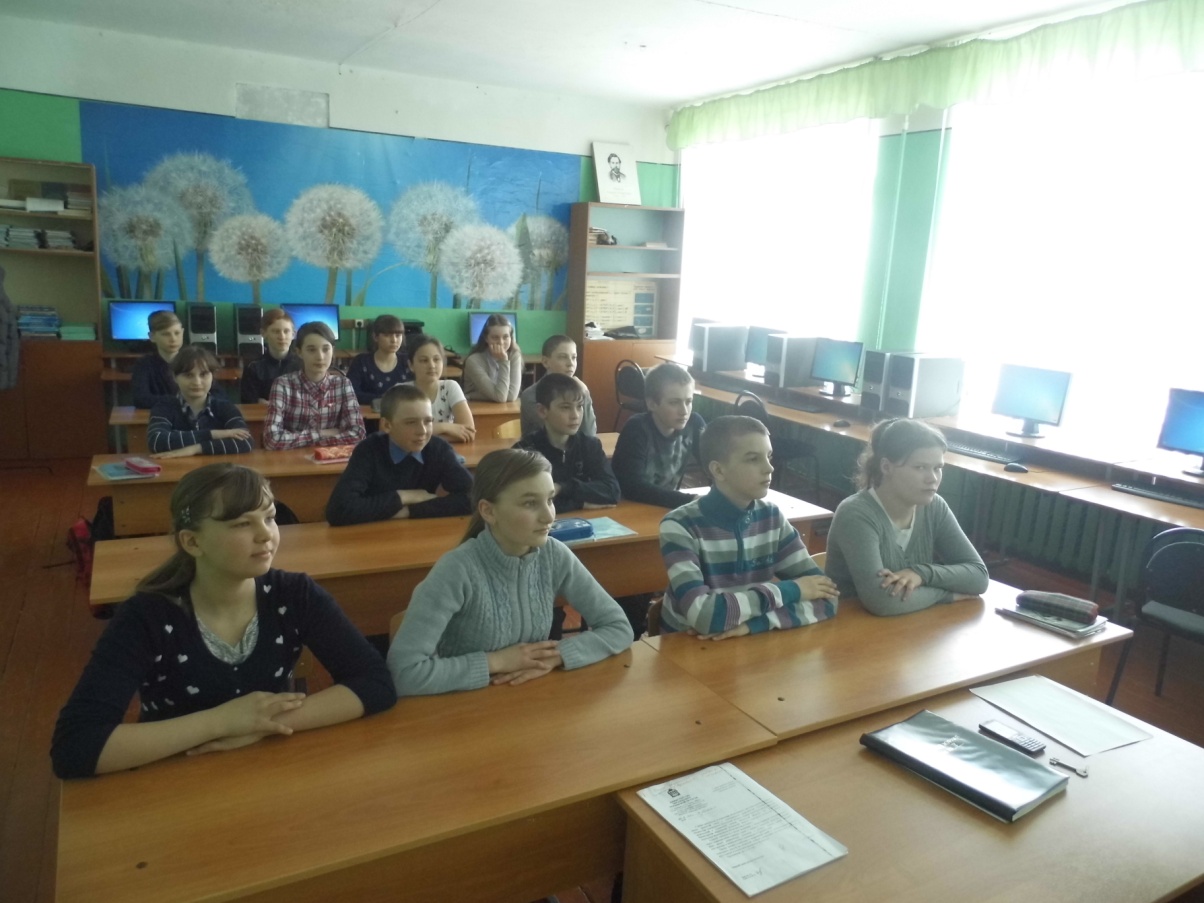 